DD 7.27      Schéma et lieux clés de la gouvernance actuelle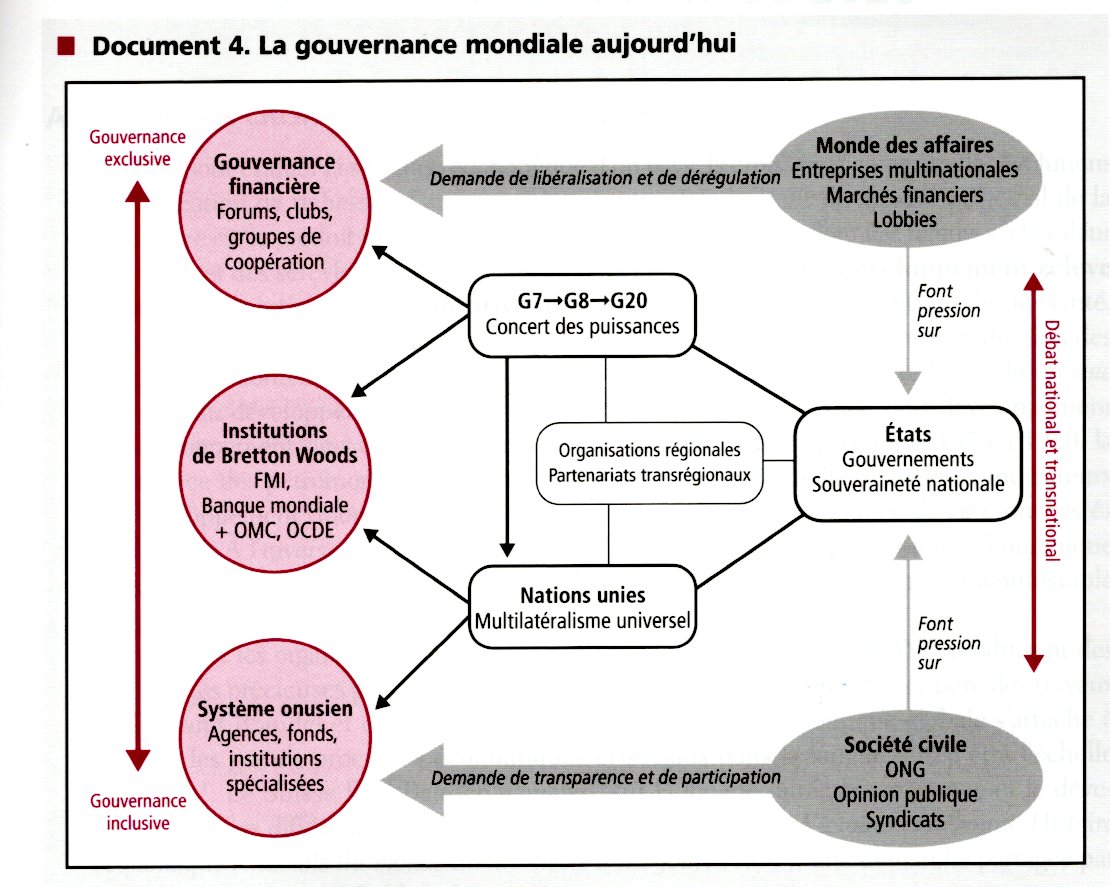 Source : Eric GODEAU (direction), Les grandes mutations du monde de 1913 à nos jours, Nathan, 2021.Les lieux clés de la gouvernance onusienne (source : Pascal BONIFACE, Atlas des relations internationales, A.Colin, 2022)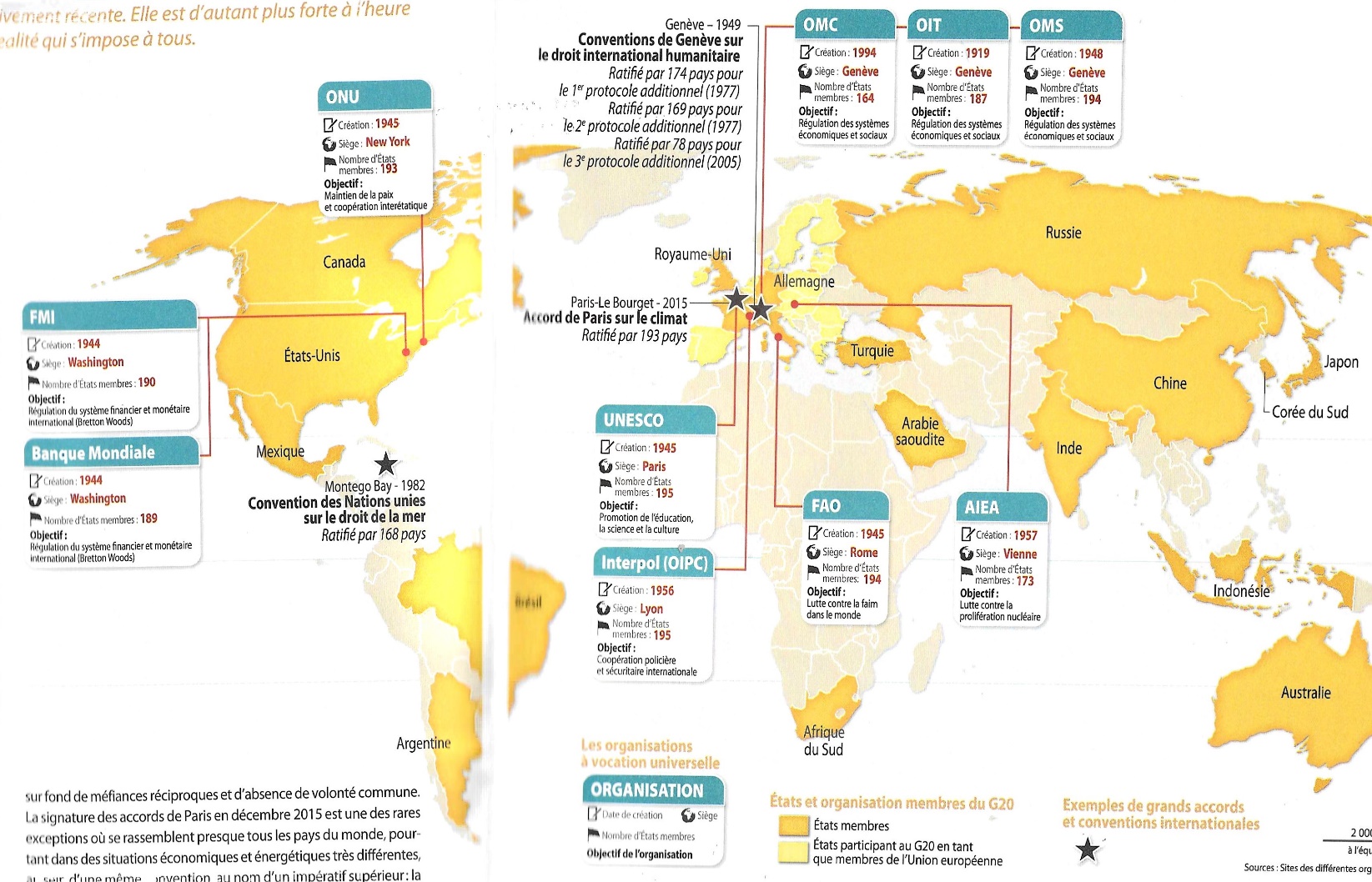 Les sièges des 3 principales organisations sécuritaires : OTAN (Bruxelles), OCS (Pékin), OTSC (Moscou), CCG (Ryad) Quelques sièges d’autres organisations :OCDE (Paris), Union européenne (Bruxelles), Ligue Arabe (Le Caire), CPI (La Haye), 